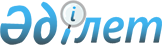 О внесении изменений в постановление Правительства Республики Казахстан от 25 апреля 2015 года № 325 "Об утверждении Правил использования резервов Правительства Республики Казахстан и местных исполнительных органов и признании утратившими силу некоторых решений Правительства Республики Казахстан"Постановление Правительства Республики Казахстан от 2 марта 2022 года № 95.
      Правительство Республики Казахстан ПОСТАНОВЛЯЕТ:
      1. Внести в постановление Правительства Республики Казахстан от 25 апреля 2015 года № 325 "Об утверждении Правил использования резервов Правительства Республики Казахстан и местных исполнительных органов и признании утратившими силу некоторых решений Правительства Республики Казахстан" следующие изменения:
      в Правилах использования резервов Правительства Республики Казахстан и местных исполнительных органов, утвержденных указанным постановлением:
      часть вторую пункта 37 изложить в следующей редакции:
      "Обязательными условиями при выделении денег для кредитования из резерва Правительства Республики Казахстан на покрытие дефицита наличности областных бюджетов, бюджетов городов республиканского значения, столицы в случае его прогноза являются:
      1) наличие сумм, предусмотренных в республиканском бюджете на текущий финансовый год для кредитования областных бюджетов, бюджетов городов республиканского значения, столицы;
      2) направление выделяемых денег на финансирование расходов областных бюджетов, бюджетов городов республиканского значения, столицы, утвержденных решениями маслихатов и не обеспеченных текущими поступлениями в областной бюджет, бюджеты городов республиканского значения, столицы и финансированием дефицита областного бюджета, бюджетов городов республиканского значения, столицы за определенный отчетный период;
      3) отсутствие задолженности местных исполнительных органов по ранее выданным кредитам из республиканского бюджета;
      4) сумма выделяемого кредита не приводит к превышению лимита долга местного исполнительного органа, установленного на соответствующий финансовый год центральным уполномоченным органом по государственному планированию по согласованию с уполномоченным органом по исполнению бюджета.";
      пункт 38 изложить в следующей редакции:
      "38. При прогнозе в очередном финансовом году дефицита наличности заимствование местными исполнительными органами осуществляется на срок до шести месяцев в пределах финансового года и не требует уточнения республиканского или местных бюджетов.";
      часть вторую пункта 39 изложить в следующей редакции:
      "При выделении денег из резерва Правительства Республики Казахстан в решении Правительства Республики Казахстан указываются конкретный срок кредитования областных бюджетов, бюджетов городов республиканского значения, столицы на покрытие дефицита наличности и график погашения кредита.";
      часть вторую пункта 41 изложить в следующей редакции:
      "Обязательными условиями для выделения денег из резерва исполнительных органов областей или районов (городов областного значения) для кредитования на покрытие дефицита наличности районных (городов областного значения) бюджетов или бюджетов города районного значения, села, поселка, сельского округа, соответственно, в случае его прогноза являются:
      1) наличие сумм, предусмотренных в областном или районном (городов областного значения) бюджете на текущий финансовый год для кредитования районных (городов областного значения) бюджетов или бюджетов города районного значения, села, поселка, сельского округа соответственно;
      2) направление выделяемых денег на финансирование расходов районных (городов областного значения) бюджетов или бюджетов города районного значения, села, поселка, сельского округа, утвержденных решениями маслихатов и не обеспеченных текущими поступлениями в районные (городов областного значения) бюджеты или бюджеты города районного значения, села, поселка, сельского округа и финансированием дефицита районных (городов областного значения) бюджетов или бюджетов города районного значения, села, поселка, сельского округа соответственно за определенный отчетный период;
      3) отсутствие задолженности местных исполнительных органов районов (городов областного значения) по ранее выданным кредитам из областного бюджета;
      4) отсутствие задолженности аппаратов акима города районного значения, села, поселка, сельского округа по ранее выданным кредитам из районного (городов областного значения) бюджета.";
      пункт 42 изложить в следующей редакции:
      "42. Бюджетное кредитование из резерва исполнительных органов областей или районов (городов областного значения) на покрытие дефицита наличности районных (городов областного значения) бюджетов или бюджетов города районного значения, села, поселка, сельского округа осуществляется в очередном финансовом году при прогнозе дефицита наличности на срок до шести месяцев в пределах финансового года и без уточнения республиканского или местных бюджетов.";
      часть вторую пункта 43 изложить в следующей редакции:
      "При выделении денег из резерва исполнительных органов областей или районов (городов областного значения) в решении исполнительных органов областей или районов (городов областного значения) указываются конкретный срок кредитования районных (городов областного значения) бюджетов или бюджетов города районного значения, села, поселка, сельского округа соответственно на покрытие дефицита наличности и график погашения кредита.".
      2. Настоящее постановление вводится в действие по истечении десяти календарных дней после дня его первого официального опубликования.
					© 2012. РГП на ПХВ «Институт законодательства и правовой информации Республики Казахстан» Министерства юстиции Республики Казахстан
				
      Премьер-МинистрРеспублики Казахстан 

А. Смаилов
